Publicado en Madrid el 29/04/2024 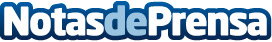 Los profesionales del Biogás y Biomasa, una demanda imparableEl retraso de los proyectos de Hidrógeno Verde, por su coste y la complejidad de su transporte, está impulsando las inversiones y las iniciativas en la producción de Biogás y Biomasa, apoyada por energías renovables. Según la consultora Catenon, actualmente hay más de 200 proyectos de este tipo en marcha en EspañaDatos de contacto:María GuijarroGPS Imagen y Comunicación, S.L.622836702Nota de prensa publicada en: https://www.notasdeprensa.es/los-profesionales-del-biogas-y-biomasa-una Categorias: Nacional Recursos humanos Sostenibilidad Otras Industrias Sector Energético http://www.notasdeprensa.es